Öğretmen nöbetleri; Milli Eğitim Bakanlığı Orta Öğretim Kurumlan Yönetmeliğinin ilgili maddelerinde belirtilen esaslara göre planlanır ve yürütülürEğitim Öğretim başlama saatinden 15 dakika önce nöbet yerinde hazır olunup nöbet defteri imzalanır.Nöbet alanının eğitim öğretime hazır olup olmadığını kontrol edilip, bir uygunsuzluk tespit edersen nöbetçi müdür yardımcısına bilgi verilir. Nöbet defterine gerekli bilgileri yazılır..Öğrencilerin eğitim alanlarına güvenli bir şekilde geçmelerini sağlanır.Derse gelmeyen öğretmenleri nöbetçi müdür yardımcısına bildirilir.Nöbetçi müdür yardımcısının planı doğrultusunda, derse gelmeyen öğretmenlerin yerine derse girilir.Teneffüslerde nöbet alanında hazır olunup , zorunlu olmadıkça nöbet yerini terk edilmez.Acil durumlarda, ilgili talimatlardaki adımları uygulanır.Resmi işlem gerektiren olaylar hakkında (kavga, sabotaj, doğal afet gibi) tutanak tutulur ve nöbetçi müdür yardımcısına teslim edilir.Eğitim öğretim bittiğinde, nöbet alanını kontrol edilir, görülen aksaklıkları, müdür yardımcısına bildirilip , nöbet defterine yazılır.   Eğitim öğretimin bitiş saatinden 15 dakika sonra nöbet defterini imzalayarak okuldan ayrılınır.Okulda bulunan öğretmen, öğrenci ve diğer çalışanların sağlık otoritelerince belirlenen KKD (maske takılması vb.) kullanımı için gerekli önlemleri (maskesi olmayanlar için bina girişinde maske bulundurulması vb.)  alınır.Salgın hastalık (COVID-19 vb.) durumlarında, kuruluşta bulunan herkesin KKD’leri kuralına uygun kullanımı (maske nemlendikçe ya da kirlendikçe değiştirilmesi vb.) için gerekli bilgilendirme ve kontrolleri sağlanır.Salgın hastalık (COVID-19 vb.) durumlarında, kuruluşta bulunanların KKD değiştirirken dikkat edilmesi gereken hususlar konusunda (yeni maske takılırken ve sonrasında el antiseptiği kullanılması vb.) bilgilendirme ve kontrolleri yapılır.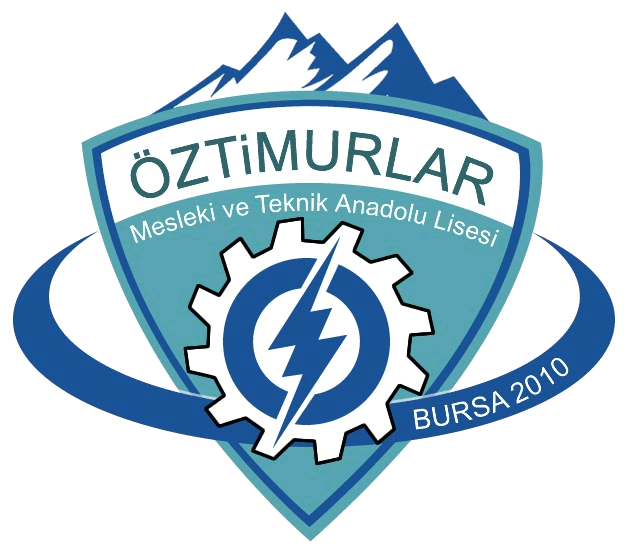 NÖBETÇİ ÖĞRETMEN TALİMATNAMESİDoküman NoTL.20NÖBETÇİ ÖĞRETMEN TALİMATNAMESİYayımTarihi30.07.2020NÖBETÇİ ÖĞRETMEN TALİMATNAMESİRevizyon No00NÖBETÇİ ÖĞRETMEN TALİMATNAMESİRevizyonTarihi…..NÖBETÇİ ÖĞRETMEN TALİMATNAMESİSayfa No1/1